Einladung zur Einreichung eines Forschungsgesuchs (Formular 2 und Projektbeschrieb) 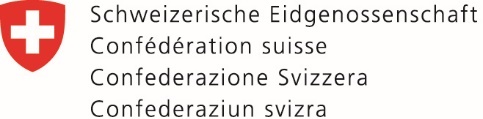 Informationen zum ForschungsprojektAusgangslageForschungsbedarf und ZielsetzungenErwarteter Inhalt und zu erbringende LeistungenProjekt-Nr. TitelPublikationsdatumEinreichedatumspätestens KreditrahmenCHF .- (inkl. MWST)GrundlagenHandbuch – Forschung im Strassenwesen;Merkblatt Benutzeranleitung zu Formular 2.Diese Dokumente sind auf der ASTRA-Homepage unter Arbeitshilfen, Formulare, Merkblätter verfügbar.Verwandte ProjekteSiehe Hinweise zur AufgabenstellungFragenFragen zur Ausschreibung dürfen nur schriftlich in einer Landessprache oder in Englisch gestellt werden. Die Antworten werden für alle interessierten Stellen auf der ASTRA-Homepage unter aktuelle Einladungen publiziert.Frist zur Einreichung schriftlicher Fragen: . Fragen, die nach der Frist eingehen, bleiben unbeantwortet.Einreichen der Fragen an: Geschäftsstelle der Arbeitsgruppe  ()Beantwortung der fristgerecht eingereichten Fragen bis: EinreichungInteressierte Forschungsstellen sind eingeladen, ihr Forschungsgesuch bei der Geschäftsstelle Arbeitsgruppe  (AG ) unter  mit dem Vermerk «Forschungsgesuch » einzureichen. Einzureichen sind:Das vollständig ausgefüllte Formular 2 (als EXCEL-Datei):
« (Formular 2) .xlsx».
Das Formular muss auf der ASTRA-Homepage unter Aktuelle Einladungen heruntergeladen werden;Der Projektbeschrieb (als PDF- und Word-Datei).Eingaben, die nach der Frist eintreffen, werden nicht berücksichtigt.Zum Ausfüllen des Formulars 2 und zur Erarbeitung des Projektbeschriebs ist das Merkblatt Benutzeranleitung zu Formular 2 zu beachten.Sprache: Das Formular 2 und der Projektbeschrieb können in einer Landessprache oder in Englisch eingereicht werden.KorrespondenzSämtliche Korrespondenz im Rahmen der Ausschreibung läuft per E-Mail über die Geschäftsstelle der AG  ().ZusammensetzungBegleitkommissionDie Mitglieder der Begleitkommission (BK) (vgl. Formular 2) werden erst nach erfolgreicher Auswahl des Forschungsgesuchs durch die Forschungsstelle ausgewählt und festgelegt. Bei der Festlegung der BK gibt die AG Rückmeldungen und Empfehlungen. Des Weiteren sind die vom ASTRA formulierten Regelungen zu berücksichtigen. Interessierte für die Mitarbeit in der Begleitkommission sind gebeten, sich unter info@svi.ch zu melden. Die Kosten einer BK sind pauschal ins Gesuch mit einer Höhe von 5'000 CHF einzurechnen.Bewertung der ForschungsanträgeFormale Prüfung:Die Geschäftsstelle der AG  prüft die Einhaltung der folgenden formellen Anforderungen:Formular 2 ist korrekt und vollständig ausgefüllt;Alle Kapitel des Projektbeschriebs mit entsprechenden Inhalten sind vorhanden. Die Anforderungen an den Projektbeschrieb bezüglich maximale Anzahl Wörter sind eingehalten.Das Nichterfüllen der formellen Anforderungen führt mit entsprechender Begründung zum Ausschluss vom weiteren Verfahren.Fachliche Beurteilung und Gewichtung:Die AG  beurteilt die eingereichten Forschungsgesuche auf Basis folgender Kriterien und deren Gewichtung:Höhe des Kreditbegehrens:	25 %Die Bewertung der Höhe des Kreditbegehrens erfolgt gemäss folgender Formel (diese bewirkt eine symmetrische Behandlung des prozentualen Unterschieds):Zi = 3 + 4 * Sign(Y - Xi) * [Abs(Y - Xi) / Y]wobei:Zi,Max = 5
Zi,Min = 1mit:Zi = Bewertung der Höhe des Kreditbegehrens des Antrags iY = Durchschnitt der Kredithöhe aller AnträgeXi = Höhe des Kreditbegehrens des Antrags iDie Bewertung der übrigen Kriterien erfolgt auf einer Skala von
0 bis 5:0	Nicht beurteilbar; keine Angaben1	Sehr schlecht erfüllt; ungenügende,
unvollständige Angaben2	Schlechte Erfüllung;
Angaben ohne ausreichenden Projektbezug3	Erfüllt; den Anforderungen der Ausschreibung entsprechend4	Gut erfüllt; qualitativ gut5	Sehr gut erfüllt; qualitativ ausgezeichnetAuswahl des ForschungsantragsDerjenige Forschungsantrag, der die gestellten Kriterien optimal erfüllt, wird durch die AG  ans ASTRA für die weitere Bearbeitung/Beurteilung durch die Kommission für Forschung im Strassenwesen (FOKO) weitergeleitet. Basierend auf der Empfehlung der FOKO, entscheidet das ASTRA endgültig zum weiteren Vorgehen betreffend des ausgewählten Forschungsantrags.Sowohl in der AG  als auch in der FOKO gelten Ausstandsregeln für Mitglieder, die in derselben Firma/Institution wie der Antragsteller tätig sind.VorbehaltSowohl die AG  als auch das ASTRA können auf eine Vergabe eines Forschungsauftrags verzichten, wenn sie alle Forschungsanträge als unbefriedigend beurteilen. Den Entscheid über die Finanzierung der Forschungsarbeit trifft ausschliesslich das ASTRA in Form einer Verfügung. 